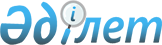 О дополнительном регламентировании порядка проведения мирных собраний, митингов, шествий, пикетов и демонстраций на территории Амангельдинского района
					
			Утративший силу
			
			
		
					Решение маслихата Амангельдинского района Костанайской области от 27 мая 2015 года № 320. Зарегистрировано Департаментом юстиции Костанайской области 30 июня 2015 года № 5708. Утратило силу решением маслихата Амангельдинского района Костанайской области от 11 мая 2016 года № 24      Сноска. Утратило силу решением маслихата Амангельдинского района Костанайской области от 11.05.2016 № 24 (вводится в действие по истечении десяти календарных дней после дня его первого официального опубликования).

      В соответствии со статьей 10 Закона Республики Казахстан от 17 марта 1995 года "О порядке организации и проведения мирных собраний, митингов, шествий, пикетов и демонстраций в Республике Казахстан", Амангельдинский районный маслихат РЕШИЛ:

      1. В целях дополнительного регламентирования порядка проведения мирных собраний, митингов, шествий, пикетов и демонстраций определить места проведения мирных, шествий, пикетов и демонстраций на территории Амангельдинского района согласно приложению.

      2. Настоящее решение вводится в действие по истечении десяти календарных дней после дня его первого официального опубликования.



      СОГЛАСОВАНО:

      Аким Амангельдинского района

      _____________ Таукенов Ж.К.

      27 мая 2015 года

 Места проведения мирных собраний, митингов, шествий, пикетов и демонстраций на территории Амангельдинского района
					© 2012. РГП на ПХВ «Институт законодательства и правовой информации Республики Казахстан» Министерства юстиции Республики Казахстан
				
      Председатель очередной

      пятнадцатой сессии

Есмагамбетов Р.

      Секретарь районного маслихата

Саматов А.
Приложение
к решению маслихата
от 27 мая 2015 года № 320№

Наименование населенных пунктов

Места для проведения мирных собраний, митингов, шествий, пикетов и демонстраций

1

Амангельдинский сельский округ

Площадь Наурыз в селе Амангельды

2

село Аксай

Центральная площадь по улице Бейбитшилик в селе Аксай

3

Амантогайский сельский округ

Центральная площадь по улице Кейки батыра в селе Амантогай

4

Байгабылский сельский округ

Центральная площадь по улице Костемир Кулымбетова в селе Байгабыл

5

Кумкешуский сельский округ

Центральная площадь по улице Шотбая Абенова в селе Кумкешу

6

Карасуский сельский округ

Центральная площадь по улице Кошана Есполова в селе Карасу

7

Карынсалдинский сельский округ

Центральная площадь по улице Тауелсиздик в селе Карынсалды

8

Кабыргинский сельский округ

Центральная площадь по улице Желтоксан в селе Кабырга

9

село Тасты

Центральная площадь по улице Кейки батыр в селе Тасты

10

Урпекский сельский округ

Центральная площадь по улице Амангельды Иманова в селе Урпек

11

Уштогайский сельский округ

Центральная площадь по улице Школьная в селе Уштогай

